Р о с с и й с к а я Ф е д е р а ц и яИркутская областьМуниципальное образование «Тайшетский район»Нижнезаимское муниципальное образованиеГлава Нижнезаимского муниципального образованияРАСПОРЯЖЕНИЕВ целях обеспечения безопасности услуг, оказываемых в сфере розничной торговли, предотвращения травматизма людей, связанного с использованием некачественной пиротехнической продукции в соответствии с Законом Российской Федерации от 7 февраля 1992 года №  2300-1 «О защите прав потребителей», руководствуясь ст. ст. 23, 46 Устава Нижнезаимского муниципального образования1. Провести с 15 декабря 2021 года по 14 января 2022 года месячник качества и безопасности пиротехнической продукции: салютов, фейерверков, петард, хлопушек, бенгальских огней и т.п.2. Комиссии общественных уполномоченных по защите прав потребителя Нижнезаимского муниципального образования и специалистам администрации муниципального образования:- проводить в период Месячника разъяснительную работу среди населения о мерах предосторожности использования пиротехнической продукции;- в срок до 18 января 2022 года проинформировать отдел потребительского рынка товаров и услуг Управления экономики и промышленной политики администрации Тайшетского района об итогах Месячника.3. Ведущему специалисту администрации Киселевой Н.М. опубликовать настоящее распоряжение в Бюллетене нормативных правовых актов Нижнезаимского муниципального образования "Официальный вестник".4. Контроль за исполнением настоящего распоряжения оставляю за собой.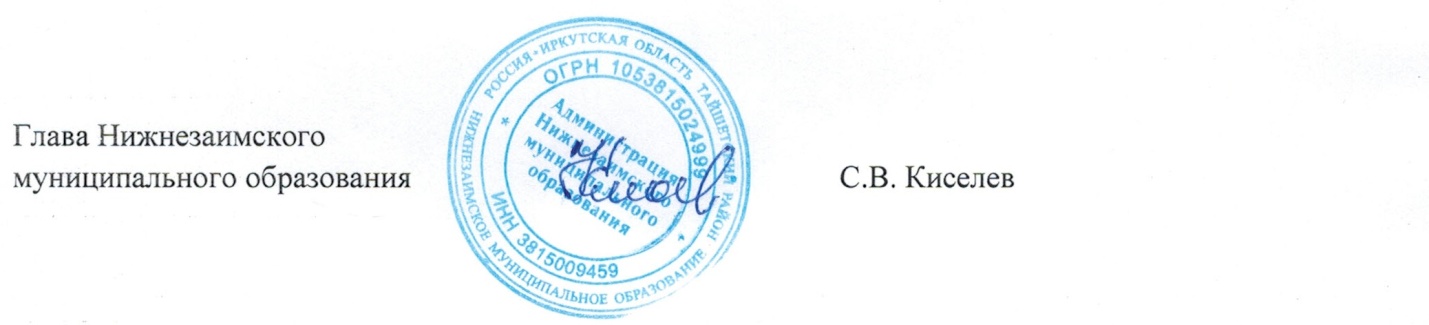 от  " 13 " декабря  2021 г.					      		№  26